Калужская областьАдминистрация муниципального района «Город Людиново и Людиновский район»ПОСТАНОВЛЕНИЕОт 19.05. 2023 г.	№ 571О проведении всероссийской акции «Библионочь» в 2023 годуВ связи с проведением на территории муниципального района «Город Людиново и Людиновский район» всероссийской акции «Библионочь» 27 мая 2023 года, администрация муниципального района «Город Людиново и Людиновский район»постановляет:Утвердить план проведения акции «Библионочь» (Приложение № 1).Отделу культуры (Леднева Е.Н.) организовать проведение мероприятия 27 мая 2023года.Рекомендовать начальнику МО МВД России «Людиновский» Шарову С.И. обеспечить соблюдение правопорядка в местах проведения праздничных мероприятий.Отделу спорта, туризма, молодежной политики и информационного сопровождения администрации муниципального района (Рысина О.А.): разместить план мероприятий в сети Интернет на официальном сайте администрации муниципального района, в районных СМИ.Редакции газеты «Людиновский рабочий» (Пронин И.Ф.): организовать работу по своевременному опубликованию информации о мероприятии в районных СМИ.Контроль за исполнением настоящего постановления возложить на заместителя главы администрации муниципального района «Город Людиново и Людиновский район» Макарову И.В.Настоящее постановление вступает в силу с момента его подписания и подлежит официальному опубликованию.Глава администрации муниципального района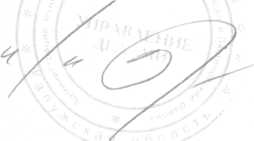 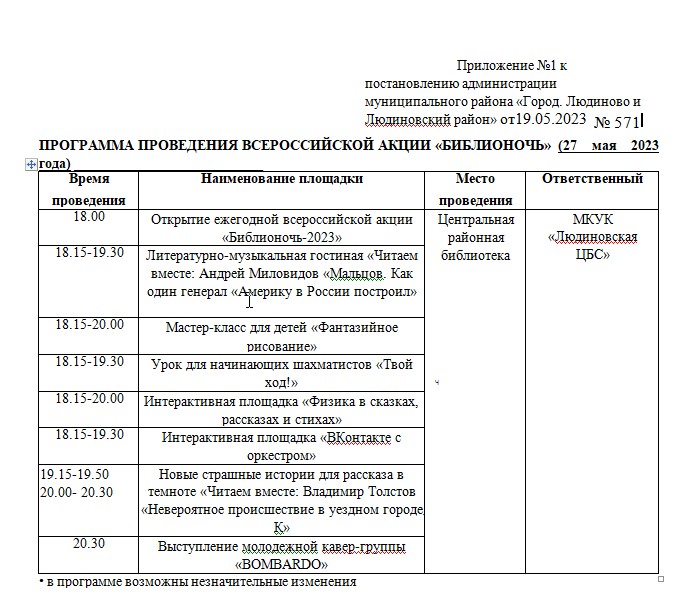 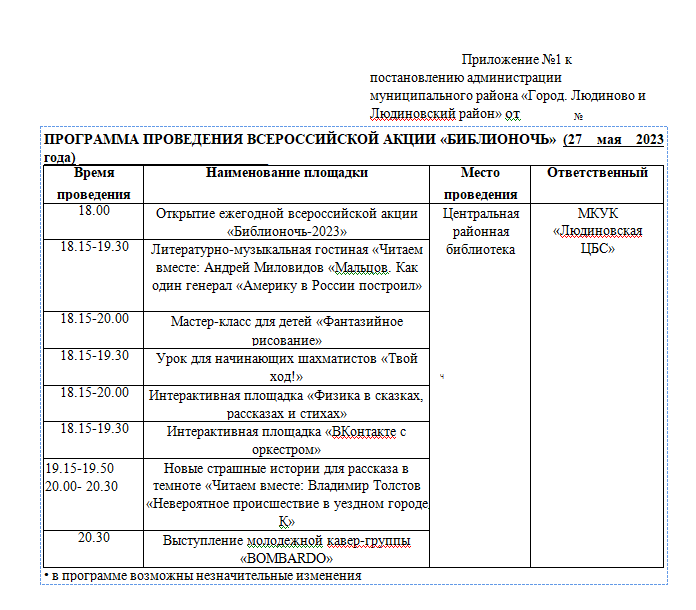 